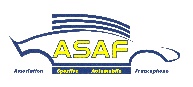 Nom de l'épreuve : Nom de l'épreuve : Date :Voiture n° :N° TP :TP-L	15€TP-B	50€Nom :Div.:N° TP :TP-C	15€TP-A4	50€Cl. :N° TP :TP-C4	50€TP-A3	50€Prénom :Signature du CS :N° TP :TP-C3	50€TP-A2	50€Nom de l'épreuve : Nom de l'épreuve : Date :Voiture n° :N° TP :TP-L	15€TP-B	50€Nom :Div.:N° TP :TP-C	15€TP-A4	50€Cl. :N° TP :TP-C4	50€TP-A3	50€Prénom :Signature du CS :N° TP :TP-C3	50€TP-A2	50€Nom de l'épreuve : Nom de l'épreuve : Date :Voiture n° :N° TP :TP-L	15€TP-B	50€Nom :Div.:N° TP :TP-C	15€TP-A4	50€Cl. :N° TP :TP-C4	50€TP-A3	50€Prénom :Signature du CS :N° TP :TP-C3	50€TP-A2	50€Nom de l'épreuve : Nom de l'épreuve : Date :Voiture n° :N° TP :TP-L	15€TP-B	50€Nom :Div.:N° TP :TP-C	15€TP-A4	50€Cl. :N° TP :TP-C4	50€TP-A3	50€Prénom :Signature du CS :N° TP :TP-C3	50€TP-A2	50€Nom de l'épreuve : Nom de l'épreuve : Date :Voiture n° :N° TP :TP-L	15€TP-B	50€Nom :Div.:N° TP :TP-C	15€TP-A4	50€Cl. :N° TP :TP-C4	50€TP-A3	50€Prénom :Signature du CS :N° TP :TP-C3	50€TP-A2	50€Nom de l'épreuve : Nom de l'épreuve : Date :Voiture n° :N° TP :TP-L	15€TP-B	50€Nom :Div.:N° TP :TP-C	15€TP-A4	50€Cl. :N° TP :TP-C4	50€TP-A3	50€Prénom :Signature du CS :N° TP :TP-C3	50€TP-A2	50€